Территориальная комиссия Октябрьского района города Екатеринбурга по делам несовершеннолетних и защите их правПамятка по реагированию на информацию, причиняющую вред здоровью и развитию детей, распространяемую в сети Интернет1. Хотите проверить, внесен ли указанный Вами ресурс 
в Единый реестр доменных имен, указателей страниц сайтов в сети «Интернет» и сетевых адресов, позволяющих идентифицировать сайты в сети «Интернет», содержащие информацию, распространение которой в Российской Федерации запрещено?Введите искомый ресурс и защитный код на странице: http://eais.rkn.gov.ru/.2. Хотите проверить заблокирован ли искомый ресурс?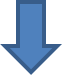 Введите электронный адрес искомого ресурса в поисковую систему Интернет.3. Вы обнаружили, что страница сайта не внесена 
в Единый реестр и не заблокирована?Обратитесь на горячую линию Единого реестра по электронному адресу: zapret-info@rkn.gov.ru (предварительно ознакомившись с регламентом работы горячей линии, осуществляемой посредством электронных сообщений)Лица, обладающие информацией о деятельности 
«групп смерти» и т.п., могут обратиться:- на телефонную линию Главного следственного управления следственного комитета Российской Федерации по Свердловской области «Ребёнок в опасности»: 8(343)297-71-60, короткий сервисный номер "123" (звонки с мобильных устройств)
или http://sverdlovsk.sledcom.ru (анонимность звонков гарантируется);- Министерство внутренних дел Российской Федерации единый номер 112 или https://xn--b1aew.xn--p1ai/mvd/structure1/Upravlenija/Upravlenie_K_MVD_Rossii- Ассоциация «Лига безопасного Интернета» по телефону: +7 (495) 989-89-91 или  E-mail: info@ligainternet.ru 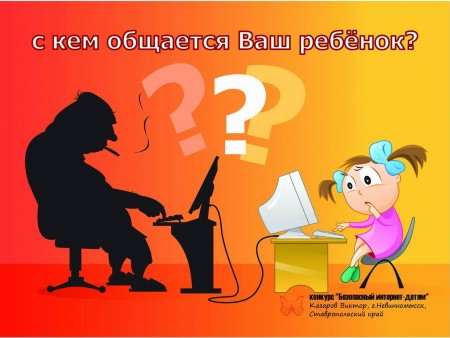 